24.04.2020Geografia kl. 5 – 6Temat – NIEMCY - nasz zachodni sąsiad.Graniczymy z Niemcami od zachodu, część granicy jest naturalna przez rzekę Odrę a część granicy jest sztuczna.Zad. 1 zapoznaj się z treścią: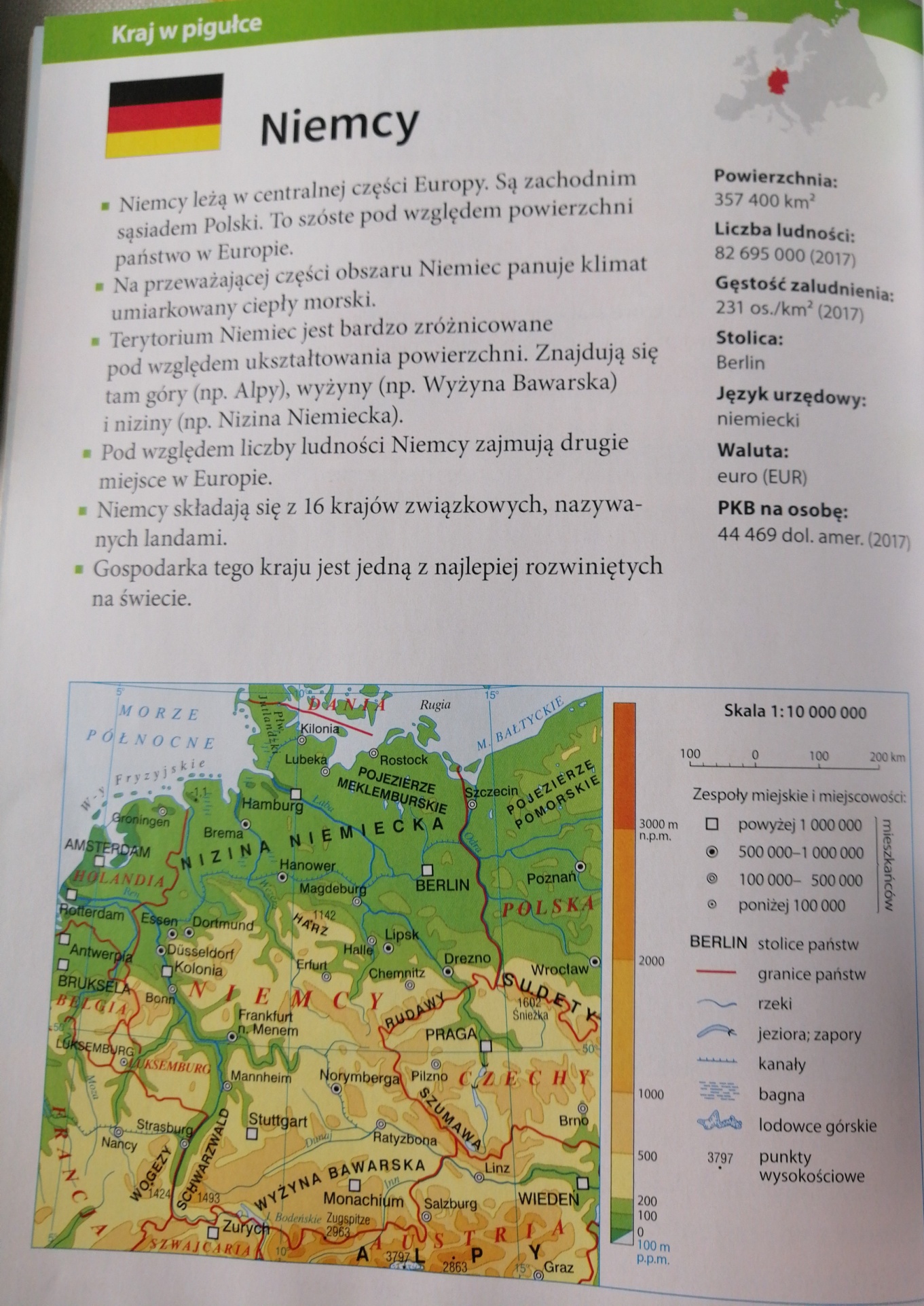 Zapoznaj się z mapami i rozwiąż zadania: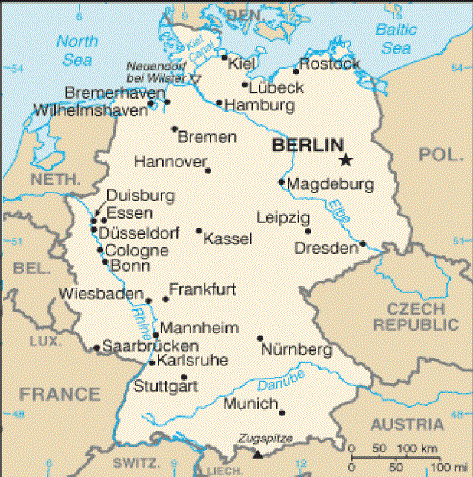 Zad. 1 Wypisz największe miasta Niemiec……………………………………………………………………………………………………………………………………………………………………………………………………Zad.2  z jakimi państwami graniczą Niemcy. Wiem że jest napisane obok flagi w innym języku ale spróbuj rozpoznać flagi, podpowiem, że państw jest 9 :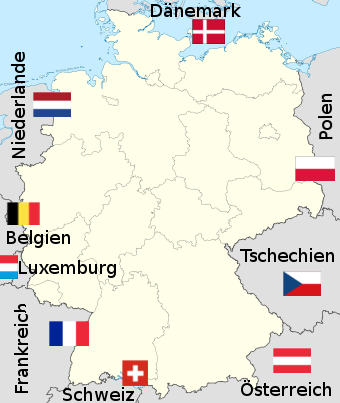 Zapoznaj się ze zdjęciami, na których przedstawione są najbardziej rozpoznawalne obiekty wielkich niemieckich miast: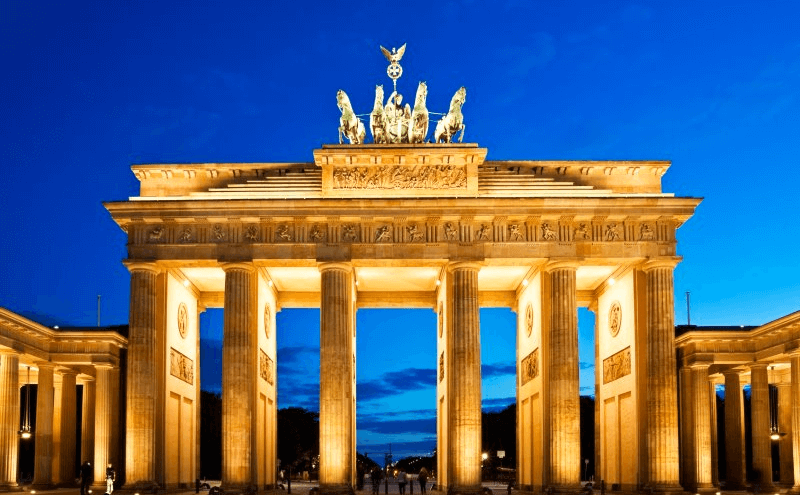 Berlin – brama brandenburska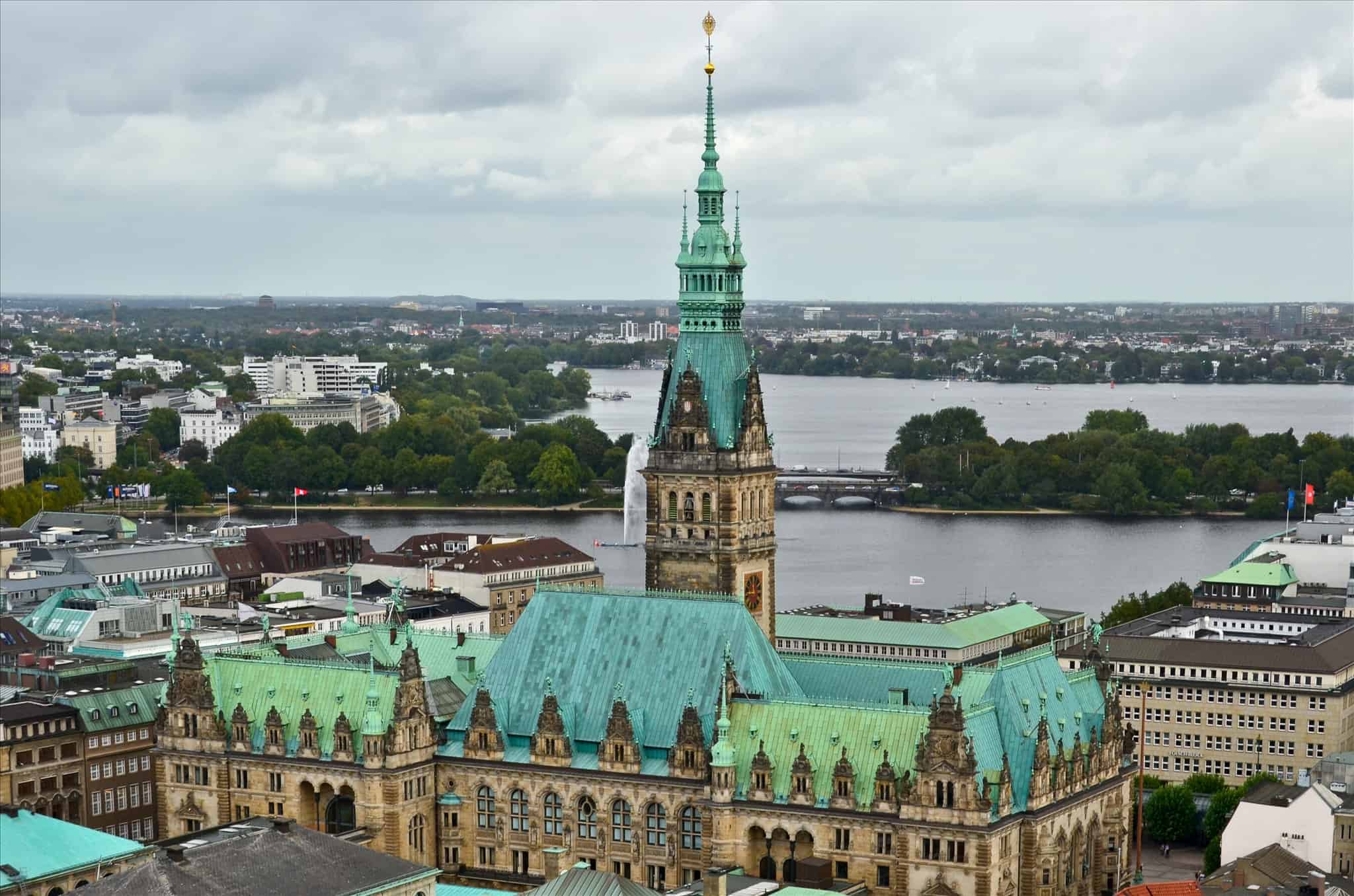 Hamburg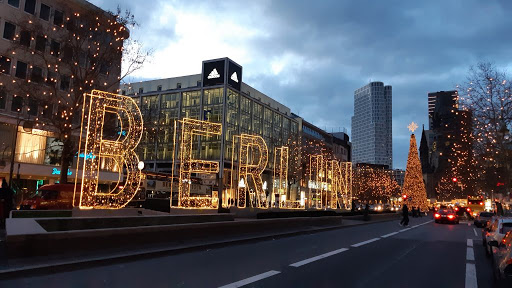 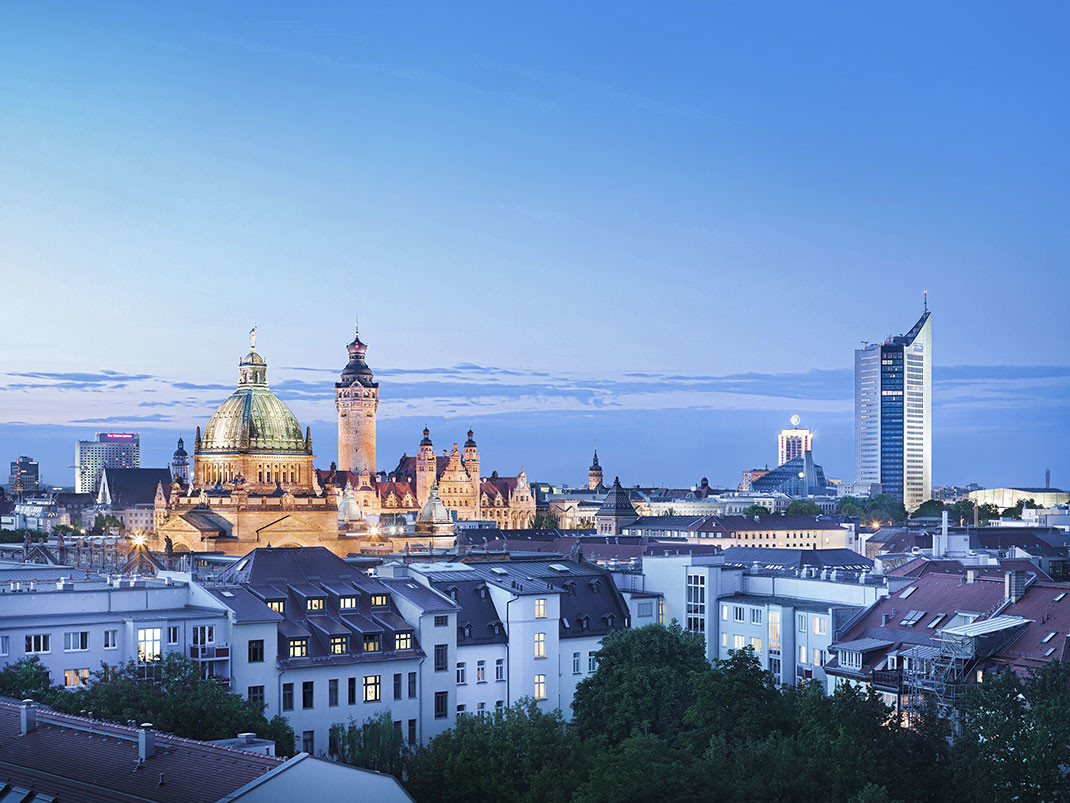 Lipsk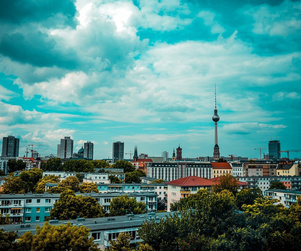 BerlinProszę o zdjęcia  zad 1 i 2, zróbcie w zeszycie, nie trzeba drukować mapek, wystarczą same odpowiedzi.POZRAWIAM 